Конспект факультативного занятия«Математическая радуга» 							Кочегарова Г. Г., учитель начальных классов,							государственное учреждение образования 							«Средняя школа №1 г. Кричева»		Тема: Позиционные и непозиционные системы счисления.             Римские и арабские цифры. 2 класс		Цель: формирование представлений учащихся о позиционных и непозиционных системах счисления. Задачи: познакомить с римскими цифрами, учить читать и записывать числа с помощью римских цифр, выполнять арифметические действия; расширять кругозор; содействовать развитию  аналитическое мышление; прививать интерес к математике.Оборудование: видеопроектор (мультимедийная презентация), видеофрагмент, таблица “Римские цифры ”, карточки для групповой работы, памятки, магнитные и  счётные палочки, часы.Методы обучения: исследовательский, проблемный, практический.Формы организации образовательной деятельности: самостоятельная,  фронтальная, индивидуальная, работа в парах.		Ожидаемые результаты: умение читать и записывать числа с помощью римских цифр, применять полученные знания в жизненных ситуациях.		Структура и ход занятияЭтапы занятияХод занятияИспользуемыецифровые образователь-ные ресурсыОрганизацион-ный этапПсихологи-ческий настройУчитель: Давайте за руки возьмёмсяИ друг другу улыбнёмся!Здесь всем будет интересно.Всё решать мы будем вместе.Чтобы вам умнее стать,Вы готовы думать и считать?Ответ: Да. Учитель: Я очень хочу, чтобы занятие получилось интересным, познавательным, и вы постарались  открыть новые секреты математики.Введение втему. Разминка.Актуализация знаний.Сообщение исследователь-ской группы «Наши цифры»Учитель: Цифры -  повсюду,Цифры -  кругом,Мы их поищем - И быстро найдём. I. Установите закономерность и продолжите числовой ряд:1)      36, 37, 38, … .2)      71, 70, …, … .3)      51, 61, …, … .II. Что у меня в руках? ( Папирус – писчий материал, использовавшийся в Древней Греции, Древнем Риме и других странах.) Продолжите числовой ряд, записанный на древнем папирусе:LIV, LV, …, … .В чём проблема? Ответ: Мы не знаем этих чисел. Учитель: Надеюсь, за время нашего занятия мы поймём, что написано  на папирусе и продолжим ряд.Почему так легко справились  с 1 ,2 и 3 заданием?Ответ: Мы знаем эти числа. Что вы знаете о цифрах, которыми записаны эти числа? Ответ: Мы ими пользуемся на уроках математики. Учитель:  Группа учащихся нашего класса провела исследование  «Наши цифры»  и  приглашает нас  в  учебную лабораторию.   Учащийся 1: Запись чисел, где числовоезначение  каждой цифры определяется её позицией в записи числа, называют позиционной. Более тысячи лет назад арабы завезли в Испанию индийскую систему записи чисел. Она быстро распространилась в Европе, но индийские цифры в Европе стали называть арабскими.Учащийся 2: Слово «цифра» имеет арабское происхождение. «Сифр» так арабы называли число 0.Учащийся 1: В славянском учебнике арифметики написано, что нумерация – эточисла, которые изображены 10 знаками: 1, 2, 3, 4, 5, 6, 7, 8, 9, 0.Учитель: Спасибо за интересную и познавательную  информацию о цифрах, которыми мы пользуемся на каждом уроке математики и в жизни.Работа потеме занятия.Игра – переменка«Где записана пятёрка" Сообщение темы и цели занятияУпражнение 1Работа по таблицеУпражнение 2Работа в парах Работа в тетрадяхКоллективная работа у доскиРабота в тетрадяхУчитель: Предлагаю игру  «Где записана пятёрка?». Я буду показывать карточки с двузначными числами, в записи которых использована цифра 5. Вы поднимаете вверх левую руку, раскрыв ладошку, если цифра 5 записана в разряде десятков, если в разряде единиц – правую:15, 52,25, 45, 50, 51 , 53, 54,35, 55, 56, 57,85, 59, 58, 65, 75, 95.Учитель: Какое числовое значение принимает цифра 5, записанная в разряде единиц? Ответ: Обозначает 5 единиц.Какое числовое значение принимает цифра 5, записанная в разряде десятков?Ответ: Обозначает 5 десятков. Учитель: Числовое значение цифры зависит от места, на котором она находится в записи числа. Систему записи чисел, в которой числовое значение каждой цифры определяется её местом (а можно сказать еще и позицией) в записи числа, называют позиционной. В наше время, кроме позиционной арабской системы счисления, используется и непозиционная римская система счисления.Тема нашего занятия «Позиционные и непозиционные системы счисления.  Арабские и римские  цифры».Учитель:  На занятии мы познакомимся с римскими цифрами, научимся читать и записывать числа римскими цифрами, а также выполнять с ними арифметические действия.Как вы думаете, почему эти цифры назвали римскими? Ответ: Их придумали  в Риме.Учитель: Римляне заимствовали их у своих предшественников, усовершенствовали и передали им своё имя.1.Сравнение арабской и римской нумерацииУчитель: Назовите цифры, которые мы используем для записи чисел. Ответ: Для записи чисел мы используем цифры 0, 1, 2, 3, 4, 5, 6, 7, 8, 9Учитель: Сколько их?Ответ: Их 10Учитель: Посмотрите на таблицу «Римские цифры». Сколько цифр используют в римской нумерации? Ответ: В римской нумерации используют 7 цифр. Учитель: Обратите внимание, нет знака для обозначения цифры 0.2.Знакомство с правилами записи чисел римскими цифрамиУчитель: Познакомимся с правилами записи чисел римскими цифрами. Каждая пара получает карточку «Запись римских чисел от 1 до 10», в которую занесены  римские знаки I, V, X. Учитель: Эти цифры легко запомнить. Положите перед собой ладонь и посмотрите, где прячется пятёрка? Десять – это две пятёрки.Запомните: при записи римских чисел больше трёх одинаковых цифр подряд писать нельзя! Учитель: Запишите  числа 2, 3 римскими цифрами? Учитель: Как запишем числа 4 и 6? Если знак I записан слева от знака V, то его значение уменьшаем на единицу, если справа – увеличиваем. Как запишем 7, 8, 9? Учитель: А теперь перейдём к карточке 2 – «Запись круглых чисел в пределах 100», в которую занесены римские знаки 50 и 100.  Для записи числа 50 используется знак L, для записи числа 100 –С, но знаки-половинки  V(5)  и  L(50) можно использовать в записи числа только один раз. Учитель: Запишем числа 20, 30,40, 60, 70, 80, 90 римскими знакам цифрами?Запись числа основана на математических действиях: вычитании и сложении, а не на позиции числа, поэтому такую систему называют непозиционной.Повторите правила записи чисел римскими цифрами.Ученики: Больше трёх одинаковых цифр подряд не пишем. Запись основана на вычитании и сложении.Учитель: Запишем римскими цифрами  числа, которые я буду показывать на карточках: 20, 29, 40, 60, 85.  Пользуйтесь таблицей! 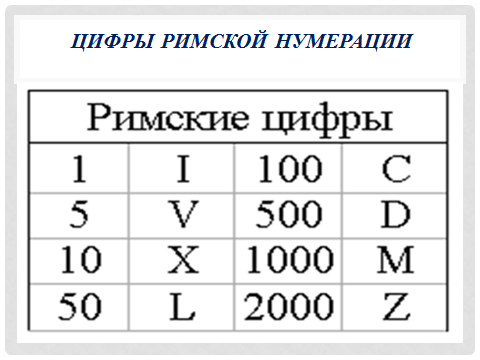 ПеременкаНа улицы Древнего Рима  Идём мы опять,Будем весело считатьИ не будем унывать.Раз, два - выше голова,Потянемся слегка.Три, четыре – Шагаем шире.Пять, шесть, семь –Весело нам всем. Покрутим головой,И усталость вся долой.Работа над новым материаломРабота в тетрадяхУпражнение в записи и чтении чисел с помощью римских цифр.Учитель: К нам на занятие пришли  старшеклассники. Они на уроке истории изучали Древний Рим и приглашают нас совершить экскурсию по Риму, расскажут нам о его достопримечательностях. Возьмём  тетради и ручки, чтобы делать необходимые записи. Слушайте внимательно!  Учащийся 1. Рим был основан в 8 веке до нашей  эры (слайд)   Учитель: Запишите число 8 римскими цифрами. Проверьте. VIII.Учащийся 1. Строительство в городе велось от центра, в котором размещался Форум(слайд 2).Форум – это площадь, на которой проходили собрания. В центре одного из форумов возвышается колонна Траяна, установленная в честь Траяна – известного римского императора (слайд 3).Колонна состоит из основания, столпа и статуи (слайд 4). Учитель: Чтобы узнать её размеры, решим задачу:Высота основания 5м, высота столпа 30м, а высота статуи 3м. Узнай высоту всей колонны.Учащиеся записывают: 5+30+3=38 (м)                    Ответ: высота колонны .Учитель: Рядом запишите число 38 римскими цифрами. Проверьте. XXXVIII. Учащийся 2. Неподалёку от центра располагается Амфитеатр (слайд 5) – место, где проводились гладиаторские бои, устраивались зрелища. В Риме таким амфитеатром является Колизей (слайд 6).Учитель: Про него вы узнаете, выполнив несколько заданий.Строительство Колизея началось в 72 году, а закончилось в 80 году. Сколько лет строили Колизей?Учащиеся записывают: 80-72=8 (л.)             Ответ: Колизей строили 8 лет.Учитель: Запишите число 8 римскими цифрами. Проверьте: VIII.Учащийся 2. Колизей мог вместить в себя около 80 тысяч зрителей. Зрители занимали места на трибунах. У самой арены - император и его семья. Наверху – простые люди. Места для простых людей были помечены цифрами от 1 до 76.Учитель:  Запишите римскими цифрами числа 1,76. Проверьте. I, LXXVIУчащийся 2: Рядом с Колизеем можно увидеть много храмов. Самый поразительный  римский Пантеон – храм всех богов (слайд 7).Учащийся 1. Для снабжения людей водой римляне строили водопроводы – акведуки (слайд 8).В город Рим вода поставлялась из 11 акведуков, 2 из которых работают до сих пор. Сколько акведуков не сохранилось до наших дней?Учитель: Решение запишем римскими числами.Работа в тетрадях: XI-II=IX.  Проверьте.Учащийся 1:Вода из акведуков попадала не только в дома, но и в фонтаны города. Самый крупный и красивый фонтан Рима – фонтан Треви (слайд 9).В центре – бог океанов и морей Нептун. Он выезжает на колеснице - морской раковине, запряжённой парой морских коньков. Два Тритона, указывая дорогу, помогают конькам передвигаться между горами камней.Учитель благодарит старшеклассников.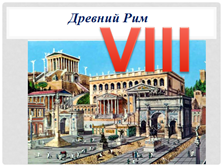 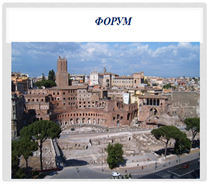 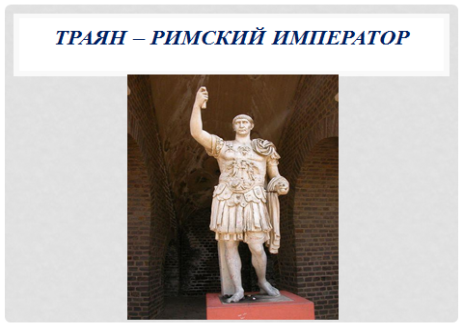 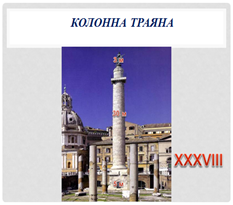 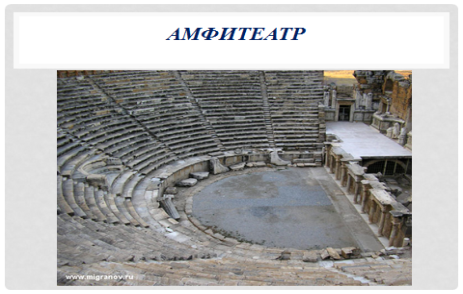 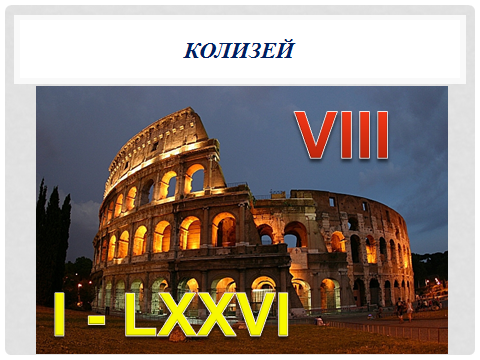 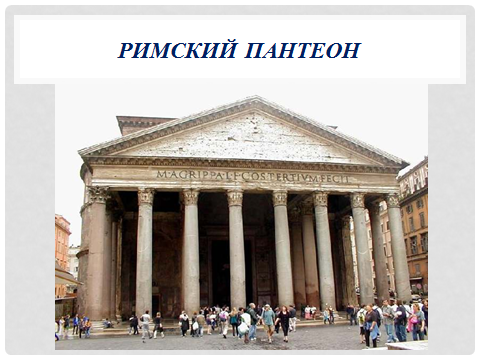 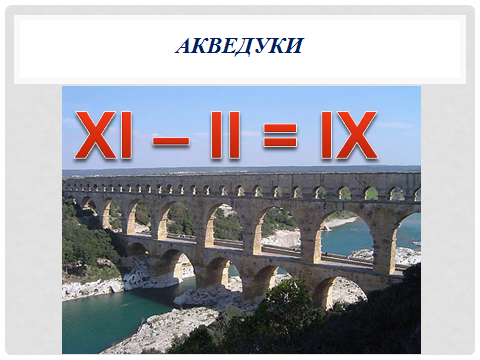 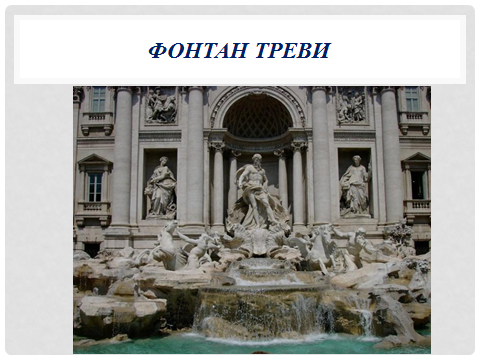 Закрепление пройденногоЗадание 1Задание 2Игра в парах «Зеркало» Игры  со счётными палочками.  Упражнение “ Римские цифры. Игры с магнитными  палочками”.Учитель: Уберите одну палочку так, чтобыполучилось верное равенство: а) V + I I = III;  б) XIV – V = XПереложите одну палочку так, чтобы равенство стало верным: а) VI – IV = IX; б) XI – V = IV.Покажите руками друг другу  римские цифры 1, 5, 10, 2 ,3.Как, не ломая:а) из 2 счётных палочек сделать 5;б) из 3 счётных палочек сделать 6;в) из 2  счётных палочек сделать 10;г) из 3 счётных палочек сделать 9;д) из 4 счётных палочек сделать 20;е) из 2 счётных палочек сделать 50Подведение итогов.РефлексияВидеофрагмент«Фонтан Треви» Учитель: Вспомним начало занятия. Что же было записано на древнем папирусе? Сможем ли мы теперь выполнить это задание? Продолжите ряд. LIV, LV, …, … .Учитель: К какой  системе счисления относятся арабские числа, к какой – римские? Ответ: Арабские  числа – к позиционной системе, римские – к непозиционной. Пригодятся ли вам эти знания в жизни?  Где в настоящее время используются римские цифры?Найдите подсказки в классе. Ответ: Обозначение века, нумерация глав в книгах, на циферблатах часов.       Учитель: Что особенно понравилось на занятии? Кто доволен своей работой, найдите  в классе римскую  цифру 10 и станьте рядом с ней. Кому понравилось решать задачи с римскими  цифрами, станьте к  римской цифре 9.Кому понравилась экскурсия по Древнему Риму, подойдите к римской цифре  5.Учитель отмечает учеников, которые хорошо отвечали, выполнили задания без ошибок. Учитель: Считается, что если бросишь в фонтан Треви монетку, то побываешь в Риме ещё раз. И я предлагаю вам на несколько минут приблизиться к этому уникальному фонтану. Просмотр видеофрагмента учащимися.Учитель: Давайте представим, что у нас в руке монетка. Мысленно бросим её в фонтан Треви правой  рукой через левое плечо, чтобы через какое - то время побывать в современном Риме и полюбоваться достопримечательностями этого удивительного города, многие из которых  сохранились до наших дней.Мне хочется пожелать, чтобы знание математики  помогло  вам статьуспешными людьми, чтобы вы смогли в жизни воспользоваться полученными на занятии знаниями и ваше желание побывать в Риме обязательно сбылось. 